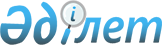 О внесении изменений и дополнения в постановление Правительства Республики Казахстан от 2 февраля 2010 года № 54 "Об утверждении методики расчетов трансфертов общего характера"
					
			Утративший силу
			
			
		
					Постановление Правительства Республики Казахстан от 29 августа 2013 года № 886. Утратило силу постановлением Правительства Республики Казахстан от 10 марта 2015 года № 119      Сноска. Утратило силу постановлением Правительства РК от 10.03.2015 № 119.      Правительство Республики Казахстан ПОСТАНОВЛЯЕТ:



      1. Внести в постановление Правительства Республики Казахстан от 2 февраля 2010 года № 54 «Об утверждении методики расчетов трансфертов общего характера» (САПП Республики Казахстан, 2010 г., № 8, ст. 104) следующие изменения и дополнение:



      в методике расчетов трансфертов общего характера, утвержденной указанным постановлением:



      подпункт 4) пункта 7 изложить в следующей редакции: 

      «4) затраты постоянного характера, ранее финансировавшиеся за счет целевых текущих трансфертов абсолютными суммами по регионам по решению Республиканской бюджетной комиссии.»;



      пункт 15 дополнить частью второй следующего содержания:

      «В расчетных текущих затратах i-й области (города республиканского значения, столицы) учитываются затраты на оказание стационарной, стационарозамещающей и амбулаторно-поликлинической медицинской помощи, которые финансируются из республиканского бюджета.»;



      пункт 17 изложить в следующей редакции:

      «17. Общий прогнозный объем средств, предусматриваемых для финансирования затрат по бюджетным программам развития состоит из двух частей:

      1) первая часть определяется в процентном соотношении к прогнозному объему текущих затрат области (города республиканского значения, столицы) с учетом валового регионального продукта и прироста численности населения;

      2) вторая часть определяется в процентном соотношении от дополнительного объема затрат на развитие (далее – «пул»), объем которого определяется решением Республиканской бюджетной комиссии.

      Вторая часть служит для усиления экономических стимулов акимов в решении вопросов социально-экономического развития регионов.

      Расчет прогнозного объема средств, предусматриваемых для финансирования затрат по бюджетным программам развития, отдельно по каждой области (городу республиканского значения, столице) производится по следующей формуле:,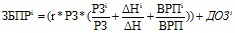       где ЗБПРi – расчетные затраты по бюджетным программам развития i-й области (города республиканского значения, столицы);

      РЗi – расчетные текущие затраты i-й области (города республиканского значения, столицы);

      РЗ – общие расчетные текущие затраты всех областей (города республиканского значения, столицы);

      – прогноз прироста численности населения i-й области (города республиканского значения, столицы); в случае отрицательного прогноза прироста численности населения принимается равным 0;

      – сумма положительных значений прогнозов прироста численности населения областей (города республиканского значения, столицы);

      ВРПi – прогноз валового регионального продукта i-й области (города республиканского значения, столицы);

      ВРП – сумма прогнозов валового регионального продукта областей (города республиканского значения, столицы);

      ДОЗi – дополнительный объем затрат на развитие i-й области (города республиканского значения, столицы), определяемый по следующей формуле: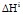 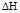       ДОЗi = П*hi,      где П – «пул» дополнительных затрат на развитие всех областей (города республиканского значения, столицы), объем которого определяется решением Республиканской бюджетной комиссии;

      hi - коэффициент, влияющий на увеличение затрат по бюджетным программам развития, исходя из рейтинговой оценки работы акимов областей (города республиканского значения, столицы) по наращиванию налоговых поступлений и созданию постоянных рабочих мест за предыдущие три года, предшествующие году разработки законопроекта, устанавливающего объемы трансфертов общего характера на среднесрочный период.

      Величина коэффициента hi устанавливается в зависимости от места региона в рейтинге по налоговым поступлениям и созданию постоянных рабочих мест:

      первое по четвертое место – 10 % от «пула»; 

      пятое по восьмое место – 8 % от «пула»; 

      девятое по двенадцатое место – 6 % от «пула»;

      тринадцатое по шестнадцатое место – 1 % от «пула».

      Расчет затрат отдельного района (города областного значения) по бюджетным программам развития производится по следующей формуле:,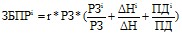       где ЗБПРi – расчетные затраты по бюджетным программам развития i-го района (города областного значения);

      РЗi – расчетные текущие затраты i-го района (города областного значения);

      РЗ – общие расчетные текущие затраты всех районов (городов областного значения);

      – прогноз прироста численности населения i-го района (города областного значения); в случае отрицательного прогноза прироста численности населения принимается равным 0;

      – сумма положительных значений прогнозов прироста численности населения районов (городов областного значения);

      ПДi – прогноз доходов бюджета i-го района (города областного значения);

      ПД – сумма прогнозов доходов бюджетов районов (городов областного значения).»;



      приложение к указанной методике изложить в новой редакции согласно приложению к настоящему постановлению.



      2. Настоящее постановление вводится в действие со дня официального опубликования.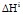 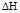       Премьер-Министр

      Республики Казахстан                       С. Ахметов

Приложение          

к постановлению Правительства

Республики Казахстан    

от 29 августа 2013 года № 886Приложение

к методике Перечень функциональных подгрупп, осуществляемых

государственных функций, показателей и коэффициентов к ним
					© 2012. РГП на ПХВ «Институт законодательства и правовой информации Республики Казахстан» Министерства юстиции Республики Казахстан
				Наименование функциональных подгруппПоказателиКоэффициенты1231. Государственные услуги общего характера1. Государственные услуги общего характера1. Государственные услуги общего характераПредставительные, исполнительные и другие органы, выполняющие общие функции государственного управленияЧисленность постоянного населениядисперсности расселения;

плотности;

масштаба;

учета продолжительности отопительного сезонаФинансовая деятельностьЧисленность постоянного населениядисперсности расселения;

плотности;

масштаба;

учета продолжительности отопительного сезонаПланирование и статистическая деятельностьЧисленность постоянного населениядисперсности расселения;

плотности;

масштаба;

учета продолжительности отопительного сезонаПрочие услуги общего характераЧисленность постоянного населениядисперсности расселения;

плотности;

масштаба;

учета продолжительности отопительного сезона2. Оборона2. Оборона2. ОборонаВоенные нуждыЛица мужского пола призывного возраста от 18 до 26 лет включительнодисперсности расселения;

учета продолжительности отопительного сезонаОрганизация работы по чрезвычайным ситуациямЧисленность постоянного населенияурбанизации;

учета продолжительности отопительного сезона3. Общественный порядок, безопасность, правовая, судебная, уголовно-исполнительная деятельность3. Общественный порядок, безопасность, правовая, судебная, уголовно-исполнительная деятельность3. Общественный порядок, безопасность, правовая, судебная, уголовно-исполнительная деятельностьПравоохранительная деятельностьЧисленность постоянного населенияурбанизации;

масштаба;

учета продолжительности отопительного сезона4. Образование4. Образование4. ОбразованиеДошкольное воспитание и обучениеЧисленность детей в возрасте 1-5 летурбанизации;

учета надбавок за работу в сельской местности;

учета продолжительности отопительного сезонаНачальное, основное среднее и общее среднее образованиеЧисленность детей в возрасте 6-18 летдисперсности расселения; 

учета надбавок за работу в сельской местности; 

учета продолжительности отопительного сезонаТехническое и профессиональное, послесреднее образованиеЛица от 14 до 18 летурбанизации;

учета надбавок за работу в сельской местности; 

учета продолжительности отопительного сезонаПереподготовка и повышение квалификации специалистовЧисленность постоянного населенияурбанизации;

учета продолжительности отопительного сезонаПрочие услуги в области образованияЧисленность постоянного населенияплотности;

учета надбавок за работу в сельской местности; 

возрастной структуры населения; 

учета продолжительности отопительного сезона5. Здравоохранение5. Здравоохранение5. ЗдравоохранениеБольницы широкого профиляЧисленность постоянного населениявозрастной структуры населения;

учета надбавок за работу в сельской местности; 

учета продолжительности отопительного сезонаОхрана здоровья населенияЧисленность постоянного населенияплотности;

урбанизации;

учета надбавок за работу в сельской местности; 

учета продолжительности отопительного сезонаСпециализированная медицинская помощьЧисленность постоянного населениямасштаба;

учета надбавок за работу в сельской местности; 

учета продолжительности отопительного сезонаПоликлиникиЧисленность постоянного населенияурбанизации;

возрастной структуры населения;

учета надбавок за работу в сельской местности; 

учета продолжительности отопительного сезонаДругие виды медицинской помощиЧисленность постоянного населенияплотности;

урбанизации;

учета надбавок за работу в сельской местности; 

учета продолжительности отопительного сезонаПрочие услуги в области здравоохраненияЧисленность постоянного населенияплотности;

урбанизации;

учета продолжительности отопительного сезона6. Социальная помощь и социальное обеспечение6. Социальная помощь и социальное обеспечение6. Социальная помощь и социальное обеспечениеСоциальное обеспечениеЧисленность детей в возрасте 6-18 лет и численность населения старше пенсионного возрастадисперсности расселения;

учета надбавок за работу в сельской местности;

учета продолжительности отопительного сезонаСоциальная помощьЧисленность постоянного населениядисперсности расселения;

учета бедности (на основе доли лиц с доходами ниже прожиточного минимума);

учета надбавок за работу в сельской местности; 

учета продолжительности отопительного сезонаПрочие услуги в области социальной помощи и социального обеспеченияЧисленность постоянного населениядисперсности расселения;

плотности;

учета продолжительности отопительного сезона7. Жилищно-коммунальное хозяйство7. Жилищно-коммунальное хозяйство7. Жилищно-коммунальное хозяйствоЖилищное хозяйствоЧисленность постоянного населенияурбанизации;

учета продолжительности отопительного сезонаКоммунальное хозяйствоЧисленность постоянного населенияурбанизации;

плотности;

учета продолжительности отопительного сезонаБлагоустройство населенных пунктовЧисленность постоянного населенияурбанизации;

плотности;

учета продолжительности отопительного сезона8. Культура, спорт, туризм и информационное пространство8. Культура, спорт, туризм и информационное пространство8. Культура, спорт, туризм и информационное пространствоДеятельность в области культурыЧисленность постоянного населенияурбанизации;

масштаба;

учета надбавок за работу в сельской местности;

учета продолжительности отопительного сезонаСпортЧисленность постоянного населенияурбанизации; 

масштаба; 

учета надбавок за работу в сельской местности; 

учета продолжительности отопительного сезонаИнформационное пространствоЧисленность постоянного населенияурбанизации;

масштаба; 

учета надбавок за работу в сельской местности; 

учета продолжительности отопительного сезонаТуризмТуризм, человеко-дни пребыванияучета продолжительности отопительного сезонаПрочие услуги по организации культуры, спорта, туризма и информационного пространстваЧисленность постоянного населенияурбанизации;

масштаба;

учета продолжительности отопительного сезона10. Сельское, водное, лесное, рыбное хозяйство, особо охраняемые природные территории, охрана окружающей среды и животного мира, земельные отношения10. Сельское, водное, лесное, рыбное хозяйство, особо охраняемые природные территории, охрана окружающей среды и животного мира, земельные отношения10. Сельское, водное, лесное, рыбное хозяйство, особо охраняемые природные территории, охрана окружающей среды и животного мира, земельные отношенияСельское хозяйствоСреднесписочная численность работников сельского хозяйстваучета надбавок за работу в сельской местности;

учета продолжительности отопительного сезонаВодное хозяйствоВодопотребление (млн. куб. м)учета продолжительности отопительного сезонаЛесное хозяйствоЛесной фонд (млн. га)учета продолжительности отопительного сезонаОхрана окружающей средыВыбросы в атмосферу загрязняющих веществурбанизации;

учета продолжительности отопительного сезонаЗемельные отношенияЧисленность постоянного населенияучета продолжительности отопительного сезона11. Промышленность, архитектурная, градостроительная и строительная деятельность11. Промышленность, архитектурная, градостроительная и строительная деятельность11. Промышленность, архитектурная, градостроительная и строительная деятельностьАрхитектурная, градостроительная и строительная деятельностьЧисленность постоянного населенияурбанизации;

плотности;

учета продолжительности отопительного сезона12. Транспорт и коммуникации12. Транспорт и коммуникации12. Транспорт и коммуникацииАвтомобильный транспортПротяженность автодорог местного значенияурбанизации;

содержания дорог;

учета продолжительности отопительного сезонаПрочие услуги в сфере транспорта и коммуникацийПассажирооборот (млн. п-км)урбанизации;

учета продолжительности отопительного сезона13. Прочие13. Прочие13. ПрочиеРегулирование экономической деятельностиЧисленность постоянного населенияучета продолжительности отопительного сезонаПоддержка предпринимательской деятельности и защита конкуренцииЧисленность постоянного населенияучета продолжительности отопительного сезонаРегулирование естественных монополийЧисленность постоянного населенияучета продолжительности отопительного сезонаПрочееЧисленность постоянного населенияучета продолжительности отопительного сезона